ANEXO 01.PROYECTO DE TRABAJO DE INVESTIGACIÓN CONFIDENCIALEn referencia al proyecto de tesis/TSP/otro que se presenta:La Molina, ANEXO 02.SOLICITUD DE DECLARACIÓN DEL CARÁCTER CONFIDENCIAL DE TRABAJOS DE INVESTIGACIÓN PARA OPTAR UN GRADO ACADÉMICO O TÍTULO PROFESIONALEn virtud de lo dispuesto en el artículo 38 del Reglamento de Propiedad Intelectual de la UNALM, aprobado por Resolución N° 0415-2019-CU-UNALM, “Las tesis que, a criterio de la UNALM, presenten resultados de investigación con valor tecnológico y/o comercial, deberán ser protegidas legalmente (...) El tesista y su(s) asesor(es), como autores intelectuales de la obra en mención, deberán solicitar de manera oportuna, ante la DTTPI, la Declaración de Carácter Confidencial de Tesis. La DTTPI solicitará las medidas de confidencialidad del caso” En tal sentido,SE EXPONE:El (La) estudiante  , con código de matrícula N° , de la  carrera /  especialidad , ha desarrollado  la tesis /  el trabajo de suficiencia profesional – TSP /  otro: , titulado: , para obtener el  título /  grado académico de .La tesis/TSP/otro se desarrolla bajo la supervisión y patrocinio de: , , ASESOR., , CO-ASESOR. La referida tesis/TSP/otro incluye: (*) Se adjunta documentación sustentatoria Como autores intelectuales del trabajo de tesis/TSP/otro en mención, es de interés del (de la) estudiante y su(s) asesor(es), el resguardar la información contenida en el borrador de la publicación, el ejemplar final y documentos complementarios, manteniéndolos con carácter confidencial. Por lo expuesto, SOLICITAN:Declarar la confidencialidad del trabajo de tesis/TSP/otro mencionado y restringir su acceso; lo que deberá cubrir cualquier información contenida en ella, susceptible de ser declarada como tal, incluyendo, aunque no limitada a, descripciones de cualquier forma, prototipos, dibujos, gráficas, secretos y propiedad comercial, así como cualquier otro tipo de información considerada susceptible de propiedad intelectual o calificar como información clasificada.Disponer el firmado de los compromisos de confidencialidad de quienes tuvieran acceso a ella [aplica para información bajo los supuestos listados en 3i, 3ii y 3iii].Garantizar que el acto de exposición y defensa del trabajo de tesis/TSP/otro, se realice de forma restringida a los miembros del jurado asignado [aplica para información bajo los supuestos listados en 3i, 3ii y 3iii].La Molina, (*) DOCUMENTACIÓN SUSTENTATORIA ADJUNTAANEXO 03.COMPROMISO DE CONFIDENCIALIDAD PARA MIEMBROS DE JURADO DE TRABAJOS DE INVESTIGACIÓN CON RESTRICCIÓNDe acuerdo a lo dispuesto en Reglamento de Propiedad Intelectual de la Universidad Nacional Agraria La Molina, aprobado mediante Resolución N° 0415-2019-CU-UNALM y conforme al Informe de Declaración de confidencialidad de trabajos de investigación para optar un grado académico o título profesional N°-DTTPI-UNALM, emitido por la DTTPI, en referencia a   la tesis /  el trabajo de suficiencia profesional – TSP, titulado , presentado por el (la) estudiante, con código de matrícula N° , de la carrera / especialidad, para obtener el título / grado académico de ,SE EXPONE:Con Resolución N° , de fecha , se aprobó la designación de los siguientes docentes, como miembros del jurado del trabajo de investigación :, ,  , Algunas secciones o la totalidad del trabajo de investigación en mención han sido declarados confidenciales debido a la naturaleza de su contenido:Antes de la remisión del trabajo de investigación mencionado, los miembros del jurado calificador entregarán al Presidente, el presente compromiso debidamente firmado, por medio del cual, SE COMPROMETEN A:Mantener la confidencialidad de la información contenida en el trabajo de investigación que haya sido declarado como tal, incluyendo, aunque no limitada a, descripciones en cualquier forma, prototipos, dibujos, gráficas, secretos y propiedad comercial, así como cualquier otro tipo de información considerada susceptible de propiedad intelectual o calificar como información clasificada.Usar la información estrictamente para el cumplimiento de las labores que se les confía como miembros del jurado evaluador del borrador del trabajo de investigación y del acto de defensa, para cuyos efectos se comprometen a actuar de acuerdo a las siguientes condiciones:Proteger que la información no sea revelada a terceros, custodiándola con el debido y máximo sigilio, reserva y cuidado.No revelar esta información a terceros sin el permiso previo, expreso y por escrito de su autor, a menos que:La información fuera ya de dominio público al momento de haber sido revelada a los miembros del jurado del trabajo de investigación.Después de haber sido revelada, la información fuera publicada o de otra forma pasara a dominio público por vías ajenas a cualquier acción u omisión de los miembros del jurado del trabajo de investigaciónAl momento de haber sido revelada la información, los miembros del jurado del trabajo de investigación ya estuvieran en posesión de la misma por medios lícitos o tuvieran derecho legítimo a acceder a la misma.Los miembros del jurado del trabajo de investigación tuvieran consentimiento escrito del autor para revelarla, o cuando el autor ya no la considere como información confidencial o privilegiada y así lo indique por escrito.La información haya sido desarrollada independientemente por los miembros del jurado del trabajo de investigación.No obtener reproducción, registro o copia alguna, por el medio que sea, de dicho trabajo de investigación o de cualquier parte del mismo, incluyendo la presentación elaborada para su defensa, sin consentimiento del autor.No citar ni hacer referencia a la información contenida en el trabajo de investigación confidencial, en publicaciones o cualquier otro tipo de divulgación oral o escrita.Devolver el ejemplar del trabajo de investigación suministrado, una vez que se haya efectuado la revisión del contenido científico del mismo para emitir su calificación. Este será un acto declarativo en caso el trabajo de investigación haya sido remitido de manera digital.Las obligaciones descritas anteriormente se aplicarán desde el momento de la firma del presente compromiso y se extenderán hasta que se produzca cualquiera de los siguientes hechos, el que ocurra primero:El momento en que el autor decida hacer pública la información de carácter restringido (acceso restringido, por embargo, o cerrado)Se vuelva de dominio público por cualquier otro medio legítimoTranscurridos dos años desde la celebración del acto de defensa del trabajo de tesis, para trabajos cuyo contenido recoja resultados susceptibles de protección de derechos de propiedad industrial Confidencialidad ilimitada para trabajos de investigación cuyo contenido haya sido desarrollado bajo los términos de un acuerdo de confidencialidad con una o más entidades externasEn señal de conformidad, se suscribe el presente compromiso.La Molina, ANEXO 04.COMPROMISO DE CUSTODIA DEL ARCHIVO DIGITAL Y EJEMPLAR IMPRESO DEL TRABAJO DE INVESTIGACIÓN CON ACCESO CERRADOLa Molina, Sres. Repositorio InstitucionalSub-Dirección de Sistemas de InformaciónBiblioteca Agrícola Nacional "Orlando Olcese"Universidad Nacional Agraria La Molina Presente.-Referencia: Compromiso de custodia de trabajo de investigación con acceso cerradoDe mi consideración,Conforme a lo dispuesto en el Procedimiento para la declaración de la confidencialidad de trabajos de investigación para optar un grado académico o título profesional y de acuerdo al Informe de Declaración de confidencialidad de trabajos de investigación para optar un grado académico o título profesional N°-DTTPI-UNALM, emitido por la Dirección de Transferencia Tecnológica y Propiedad Intelectual, en fecha El Trabajo de Investigación, del (de la) estudiante , de la carrera / especialidad , ha sido declarado confidencial, bajo las siguientes características:Acceso cerrado, respecto el repositorio institucional.De carácter reservado y confidencial, respecto al préstamo en la Sala Tesis de la BAN o en el Centro de Documentación de la Al respecto, la , se compromete y responsabiliza de:Mantener bajo custodia o resguardo y por tiempo indefinido, el archivo digital y ejemplar impreso, que corresponde al Centro de Documentación de la .Recepcionar y custodiar el archivo digital y ejemplar impreso que corresponderían al catálogo de la colección física de la BAN, luego que se efectúe el registro de los metadatos correspondientes a la condición cerrada del trabajo de investigación en el Repositorio Institucional. Si el resguardo del archivo digital y ejemplares impresos del trabajo de investigación, requiriera algún costo periódico, por concepto de mantenimiento, será informado oportunamente al autor, quien se encargará de asumirlo.Atentamente,Título del proyecto de tesis /TSP/OtroModalidad de trabajo de investigación Tesis TSP OtroEstudianteFacultad / Programa de maestría o doctoral (EPG)AsesorCo-asesorMotivo de confidencialidad por el que considera que el proyecto de tesis/TSP/Otro y/o el ejemplar final de tesis/TSP/Otro podría contener información de naturaleza confidencial Ha establecido ya algún acuerdo de confidencialidad o uso de información con la entidad la que se realizará la tesis/TSP/Otro?NoSíESTUDIANTEASESOR  CO-ASESOR	Cont.Tipo de contenidoMarcarIndicar sección confidencialContenido desarrollado bajo los términos de un acuerdo de confidencialidad con una o más entidades externas y que amerite estricta reserva (secretos industriales o de seguridad nacional)Contenido restringido, de interés personal, institucional o empresarial, solo accesible dentro del entorno de la UNALMContenido que recoge resultados susceptibles de protección de derechos de propiedad industrial*Contenido próximo a ser divulgado en revistas científicas.IMPORTANTE: El estudiante, asesor y co-asesor se comprometen a remitir copia del artículo a la , cuando se realice la publicación, teniendo el plazo máximo de 2 años, desde la declaración de la confidencialidad.ESTUDIANTEASESOR  CO-ASESOR	ContenidoDocumentación requeridaSe adjuntai.Carta simple de la entidad externa que financia el trabajo de investigación, exponiendo el interés de la declaración de la confidencialidad Acuerdo de confidencialidad y/o no divulgación u otro afín que indique la condición de la información confidencial (Se podrá aceptar la confidencialidad en los términos indicados en dicho documento)Compromiso de confidencialidad para miembros de jurado de trabajos de investigación con restricción [Anexo 03] (formato lleno sin firmas)Versión digital (completa) del trabajo de investigaciónii.Documento de sustento de la solicitud de restricciónCompromiso de confidencialidad para miembros de jurado de trabajos de investigación con restricción [Anexo 03] (formato lleno sin firmas)Versión digital (completa) del trabajo de investigacióniii.Declaración de la invención a la UNALMCompromiso de confidencialidad  para miembros de jurado de trabajos de investigación con restricción [Anexo 03]  (formato lleno sin firmas)Versión digital (completa) del trabajo de investigacióniv.Versión digital (completa) del trabajo de investigaciónContenido desarrollado bajo los términos de un acuerdo de confidencialidad con una o más entidades externas y que amerite estricta reserva (secretos industriales o de seguridad nacional)Contenido restringido, de interés personal, institucional o empresarial, solo accesible dentro del entorno de la UNALMContenido que recoge resultados susceptibles de protección de derechos de propiedad industrialDNI N°: MIEMBRO DE JURADODNI N°: MIEMBRO DE JURADODNI N°: MIEMBRO DE JURADO	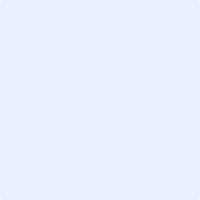 